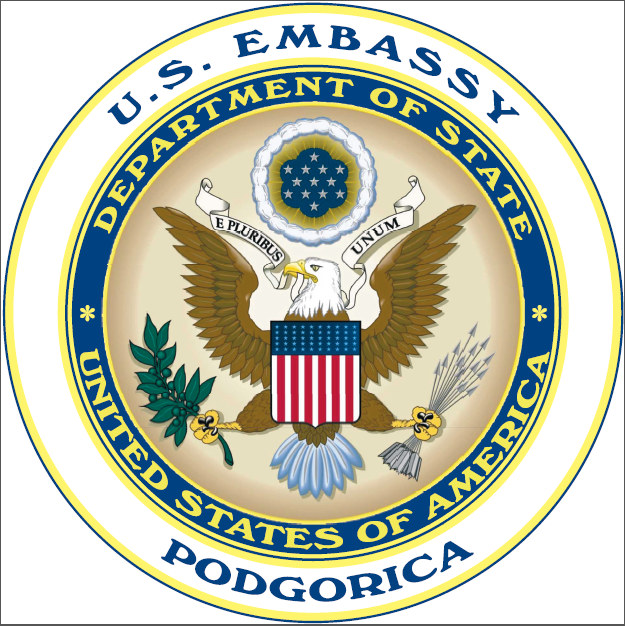 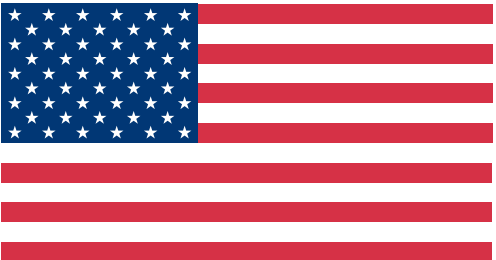 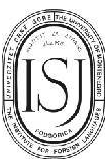 Američka ambasada u Podgorici i Institut za strane jezike Univerziteta Crne Gore sa  zadovoljstvom pozivaju sve zainteresovane da se prijave za pohađanje kurseva američkog engleskog u  Američkoj čitaonici na Cetinju.Kursevi će biti organizovani u tri grupe po 15 kandidata:1. dječji kursevi - djeca uzrasta 9 do 12 godina            (dva puta sedmično po sat u poslijepodnevnim časovima)2. kursevi za srednjoškolce uzrasta 15 do 18 godina koji imaju nivo znanja B.1 prema Zajedničkom jezičkom okviru Savjeta Evrope.            (dva puta sedmično po sat i trideset minuta u poslijepodnevnim/večernjim časovima)3. kursevi za odrasle polaznike koji savladavanjem engleskog jezika žele da poboljšaju svoju konkurentnost na tržištu rada - potreban nivo znanja B.1 prema Zajedničkom jezičkom okviru Savjeta Evrope .Prednost imaju nezaposlena lica i lica u stanju socijalne potrebe ( djeca korisnika materijalnog obezbjeđenja). Lica koja nemaju pristup internetu mogu doći u Američku čitaonicu u Dečanskoj ulici da pošalju prijavu. Mole se svi zainteresovani da prijavu sa obrazloženjem motivacije za pohađanje kursa (100 riječi) i kratku biografiju pošalju do 10. februara na sljedeću adresu: americanrr@cetinje.me kao i da dostave potvrdu sa Biroa rada ili Centra za socijalni rad u Američkoj čitaonici. U slučaju velikog broja prijava komisija za izbor kandidata odabraće najbolje na osnovu dijagnostičkog testa znanja engleskog jezika.Izabrani kandidati biće obaviješteni o odluci komisije najkasnije 20. februara 2014. godine. 